Objednací listč. 167/21/7 Předmět objednávky 	Množství	Předpokl. cena Kč 	Celkem (s DPH): 	59 000,00 Kč Popis objednávky:Administrace zadávacího  řízení nadlimitní  veřejné  zakázky  na vypracování projektové  dokumentace pro  vydání  stavebního  povolení / DSP/  a projektové  dokumentace pro  provedení stavby,  / DPS / podle  nabídky ze dne 13.12.2021.Jedná se o  projekt „ Základní  škola Dukelská  Strakonice , přestavba , etapa 0  a  1“Termín dodání: 1. 5. 2022 Bankovní spojení: ČSOB, a.s., č.ú.: 182050112/0300	IČ: 00251810	DIČ: CZ00251810Upozornění:	Na faktuře uveďte číslo naší objednávky.	Kopii objednávky vraťte s fakturou.	Schválil:	Ing. Jana Narovcová	vedoucí odboru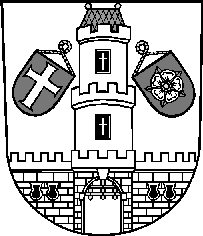 Město StrakoniceMěsto StrakoniceMěstský úřad StrakoniceOdbor majetkovýVelké náměstí 2386 01 StrakoniceVyřizuje:Jaroslav HouskaTelefon:383 700 320E-mail:jaroslav.houska@mu-st.czDatum: 10. 12. 2021Dodavatel:CORPORIN s.r.o.Luční 447386 01  StrakoniceIČ: 28092635 , DIČ: CZ28092635administrace zadávacího řízení na veřejnou zakázku59 000,00